Week 9Friday 22nd May 2020Year 6- Problem solvingPlease click on this link for more information: https://www.bbc.co.uk/bitesize/topics/zvmxsbk/articles/zggsfrd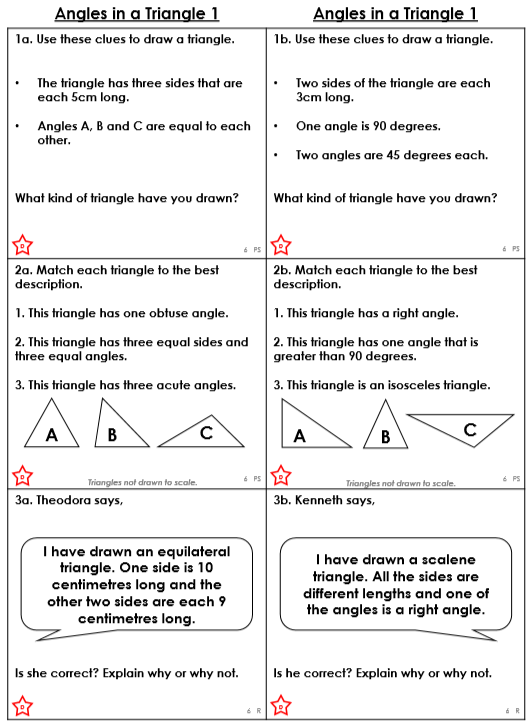 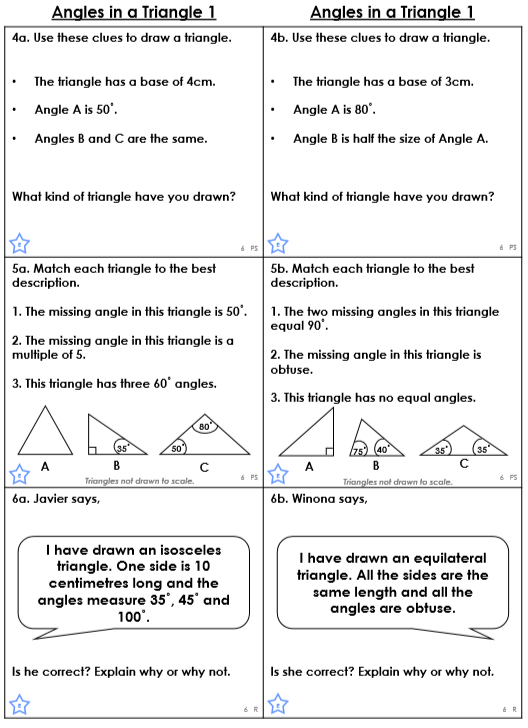 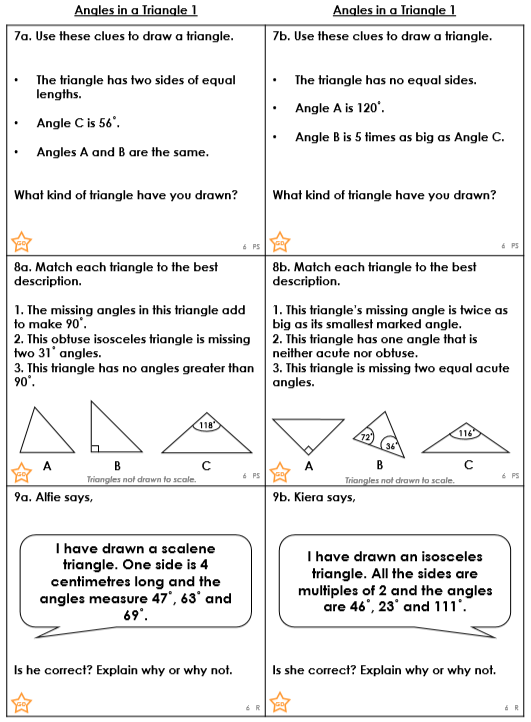 